МИНИСТЕРСТВО ТРАНСПОРТА РОССИЙСКОЙ ФЕДЕРАЦИИ ПРИКАЗ от 1 декабря 2015 года N 347 Об утверждении Порядка обеспечения условий доступности для пассажиров из числа инвалидов транспортных средств автомобильного транспорта и городского наземного электрического транспорта, автовокзалов, автостанций и предоставляемых услуг, а также оказания им при этом необходимой помощи В соответствии со статьями 5, 19 Федерального закона от 1 декабря 2014 года N 419-ФЗ "О внесении изменений в отдельные законодательные акты Российской Федерации по вопросам социальной защиты инвалидов в связи с ратификацией Конвенции о правах инвалидов" (Собрание законодательства Российской Федерации, 2014, N 49 (ч.4), ст.6928)приказываю:1. Утвердить прилагаемый Порядок обеспечения условий доступности для пассажиров из числа инвалидов транспортных средств автомобильного транспорта и городского наземного электрического транспорта, автовокзалов, автостанций и предоставляемых услуг, а также оказания им при этом необходимой помощи (далее - Порядок).2. Настоящий приказ вступает в силу по истечении 10 дней после дня его официального опубликования, за исключением подпунктов "б"-"д" пункта 3 и пунктов 5, 6 Порядка, которые вступают в силу с 1 июля 2016 года.МинистрМ.Ю.СоколовЗарегистрированов Министерстве юстицииРоссийской Федерации6 мая 2016 года,регистрационный N 42032 УТВЕРЖДЕНприказом Минтранса Россииот 1 декабря 2015 года N 347Порядок обеспечения условий доступности для пассажиров из числа инвалидов транспортных средств автомобильного транспорта и городского наземного электрического транспорта, автовокзалов, автостанций и предоставляемых услуг, а также оказания им при этом необходимой помощи 1. Настоящий Порядок разработан в соответствии со статьями 5, 19 Федерального закона от 1 декабря 2014 года N 419-ФЗ "О внесении изменений в отдельные законодательные акты Российской Федерации по вопросам социальной защиты инвалидов в связи с ратификацией Конвенции о правах инвалидов" и определяет правила обеспечения условий доступности для пассажиров из числа инвалидов автовокзалов и автостанций (далее - объекты), их перевозки и перевозки их багажа автомобильным транспортом, в том числе по заказу и легковыми такси, и городским наземным электрическим транспортом, предоставляемых услуг, а также оказания пассажирам из числа инвалидов при этом необходимой помощи в преодолении барьеров, мешающих получению услуг и использованию объектов наравне с другими лицами.2. Обеспечение условий доступности для пассажиров из числа инвалидов транспортных средств автомобильного транспорта и городского наземного электрического транспорта (далее - транспортные средства) и объектов осуществляется перевозчиками и владельцами объектов, оказывающими услуги, связанные с перевозками на автомобильном транспорте и городском наземном электрическом транспорте пассажиров.3. Перевозчики и владельцы объектов обеспечивают пассажирам из числа инвалидов следующие условия доступности услуг в соответствии с требованиями, установленными законодательными и иными нормативными правовыми актами:а) сопровождение пассажиров из числа инвалидов, имеющих стойкие расстройства функций зрения и самостоятельного передвижения, по территории объектов и в транспортных средствах;б) помощь пассажирам из числа инвалидов при передвижении по территории объектов, в том числе при входе в транспортные средства и выходе из них, до места посадки в транспортные средства и от места высадки из них, при оформлении багажа, получении багажа;в) возможность ознакомления с Правилами перевозки пассажиров и багажа автомобильным транспортом и городским наземным электрическим транспортом, утвержденными постановлением Правительства Российской Федерации от 14 февраля 2009 года N 112, а также другой необходимой информацией об условиях перевозки в доступной для пассажиров из числа инвалидов форме при обращении к представителю перевозчика или владельца объекта и (или) через информационно-телекоммуникационную сеть "Интернет", по телефону; 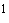 ________________ Собрание законодательства Российской Федерации, 2009, N 9, ст.1102.г) дублирование необходимой для пассажиров из числа инвалидов звуковой и зрительной информации на объектах, а также надписей, знаков и иной текстовой и графической информации знаками, выполненными рельефно-точечным шрифтом Брайля, допуск сурдопереводчика и тифлосурдопереводчика;д) допуск собаки-проводника на объект, где предоставляются услуги, и к проезду в транспортном средстве при наличии документа, подтверждающего ее специальное обучение и выдаваемого по форме и в порядке, установленном приказом Министерства труда и социальной защиты Российской Федерации от 22 июня 2015 года N 386н (далее - специальный документ); 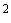 ________________ Зарегистрирован Минюстом России 21 июля 2015 года, регистрационный N 38115.е) возможность для пассажира из числа инвалидов проинформировать о предстоящей поездке и потребности в услугах, оказываемых указанной категории пассажиров на объектах и в транспортных средствах при перевозке в пригородном, междугородном и международном сообщениях, а также при перевозке автобусами по заказу и легковыми такси.4. Пассажиры из числа инвалидов, имеющие стойкие расстройства функций самостоятельного передвижения, при заключении договора на перевозку в междугородном и международном сообщениях, в том числе при перевозке автобусами по заказу, уведомляют перевозчика или агента перевозчика об имеющихся у них ограничениях жизнедеятельности и потребности в оказании им необходимой помощи не менее чем за 24 часа до предстоящей поездки, а также уведомляют перевозчика или агента перевозчика при заключении договора на перевозку легковым такси.5. Владельцы объектов обеспечивают для пассажиров из числа инвалидов:а) беспрепятственный вход на объекты и выход из них самостоятельно или с помощью персонала и вспомогательных средств;б) возможность самостоятельного или с помощью персонала и вспомогательных средств передвижения по территории объектов в целях доступа к месту предоставления услуг;в) возможность прохода пассажиров из числа инвалидов, использующих для передвижения кресло-коляску, через контрольно-пропускное устройство при наличии контроля на входе на объекты;г) оборудование объектов низкорасположенными телефонами с функцией регулирования громкости, текстофонами для связи со службами информации, экстренной помощи.6. Перевозчики обеспечивают для пассажиров из числа инвалидов:а) посадку в транспортные средства и высадку из них, в том числе с использованием специальных подъемных устройств для пассажиров из числа инвалидов, не способных передвигаться самостоятельно;б) возможность провозить без взимания платы кресло-коляску пассажира из числа инвалидов;в) провоз собак-проводников при наличии специального документа;г) оснащение транспортных средств надписями, иной текстовой и графической информацией, выполненной крупным шрифтом, в том числе с применением рельефно-точечного шрифта Брайля.7. Владельцы объектов, перевозчики при подготовке технических заданий и при заключении договоров о проектировании, строительстве объектов, закупке транспортных средств соответственно осуществляют меры по обеспечению соблюдения условий их доступности для пассажиров из числа инвалидов и приемки с 1 июля 2016 года вновь вводимых в эксплуатацию, прошедших капитальный ремонт, реконструкцию, модернизацию объектов, в которых осуществляется предоставление услуг, по обеспечению закупки с этой даты транспортных средств для обслуживания населения с соблюдением требований к их доступности, установленных статьей 15 Федерального закона от 24 ноября 1995 года N 181-ФЗ "О социальной защите инвалидов в Российской Федерации" (далее - Федеральный закон N 181-ФЗ). 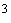 ________________ Федеральный закон от 24 ноября 1995 года N 181-ФЗ "О социальной защите инвалидов в Российской Федерации" (Собрание законодательства Российской Федерации, 1995, N 48, ст.4563; 1998, N 31, ст.3803; 1999, N 2, ст.232, N 29, ст.3693; 2000, N 22, ст.2267; 2001, N 24, ст.2410; N 33 (ч.1), ст.3426, N 53 (ч.1), ст.5024; 2002, N 1 (ч.1), ст.2; N 22, ст.2026; 2003, N 2, ст.167, N 43, ст.4108; 2004, N 35, ст.3607; 2005, N 1 (ч.1), ст.25; 2006, N 1, ст.10; 2007, N 43, ст.5084, N 49, ст.6070; 2008, N 9, ст.817, N 29 (ч.1), ст.3410, N 30 (ч.2), ст.3616, N 52 (ч.1), ст.6224; 2009, N 18, ст.2152, N 30, ст.3739; 2010, N 50, ст.6609; 2011, N 27, ст.3880, N 30 (ч.1), ст.4596, N 45, ст.6329, N 47, ст.6608, N 49 (ч.1), ст.7033; 2012, N 29, ст.3990, N 30, ст.4175, N 53 (ч.1), ст.7621; 2013, N 8, ст.717, N 19, ст.2331, N 27, ст.3460, 3475, 3477, N 48, ст.6160, N 52 (ч.1), ст.6986; 2014, N 26 (ч.1), ст.3406, N 30 (ч.1), ст.4268; N 49 (ч.6), ст.6928; 2015, N 14, ст.2008, N 27, ст.3967).8. Владельцы объектов и перевозчики в целях определения мер по поэтапному повышению уровня доступности для пассажиров из числа инвалидов объектов, транспортных средств и предоставляемых услуг проводят обследование объектов, транспортных средств и предоставляемых услуг (далее - обследование). По результатам указанного обследования составляются паспорта доступности для пассажиров из числа инвалидов объектов, транспортных средств и предоставляемых услуг.9. При оценке доступности объектов и предоставляемых услуг паспорт должен содержать следующие разделы:а) краткая характеристика объекта и предоставляемых услуг;б) оценка соответствия уровня доступности для пассажиров из числа инвалидов объекта и имеющихся недостатков в обеспечении условий доступности для пассажиров из числа инвалидов объекта;в) оценка соответствия уровня доступности для пассажиров из числа инвалидов предоставляемых услуг и имеющихся недостатков в обеспечении условий доступности для пассажиров из числа инвалидов предоставляемых услуг;г) предлагаемые решения по срокам и объемам работ, необходимые для приведения объекта и порядка предоставления услуг в соответствие с требованиями законодательства Российской Федерации.10. При оценке доступности транспортного средства и предоставляемых услуг паспорт должен содержать следующие разделы:а) краткая характеристика модели транспортного средства и предоставляемых услуг;б) оценка соответствия уровня доступности для пассажиров из числа инвалидов модели транспортного средства и имеющихся недостатков в обеспечении условий доступности для пассажиров из числа инвалидов модели транспортного средства;в) предлагаемые решения по срокам и объемам работ, необходимые для приведения модели транспортного средства в соответствие с требованиями законодательства Российской Федерации.Каждое эксплуатируемое транспортное средство паспортизации не подлежит.11. Для проведения обследования уполномоченное должностное лицо перевозчика, владельца объекта создает комиссию по проведению обследования транспортных средств, объектов и предоставляемых услуг (далее - Комиссия), утверждает ее состав, план-график проведения обследования, а также организует работу Комиссии с учетом положений абзаца третьего статьи 33 Федерального закона N 181-ФЗ.В случае, если перевозчиком является индивидуальный предприниматель обследование транспортных средств и предоставляемых услуг проводится перевозчиком с привлечением одного из общественных объединений инвалидов, осуществляющих свою деятельность на территории поселения, муниципального района, городского округа.12. Оценка соответствия уровня обеспечения доступности для пассажиров из числа инвалидов объектов и предоставляемых услуг осуществляется с использованием следующих показателей доступности:а) удельный вес объектов, на которых обеспечиваются условия индивидуальной мобильности пассажиров из числа инвалидов и возможность для самостоятельного их передвижения по объекту, в том числе на которых имеются:выделенные парковки (парковочные места) для личных транспортных средств инвалидов;сменные кресла-коляски;адаптированные лифты;поручни;пандусы;подъемные платформы (аппарели);раздвижные двери;доступные входные группы;доступные санитарно-гигиенические помещения;достаточная ширина дверных проемов в стенах, лестничных маршей, площадок - от общей численности объектов;б) удельный вес объектов, на которых обеспечено сопровождение пассажиров из числа инвалидов, имеющих стойкие расстройства функции зрения и самостоятельного передвижения, по территории объектов - от общей численности объектов;в) удельный вес объектов, на которых обеспечено оказание помощи пассажирам из числа инвалидов при передвижении по территории объектов для получения услуг, - от общей численности объектов;г) удельный вес объектов с надлежащим размещением оборудования и носителей информации, необходимых для обеспечения беспрепятственного доступа пассажиров из числа инвалидов к объектам (местам предоставления услуг) с учетом ограничений их жизнедеятельности, - от общей численности объектов;д) удельный вес объектов, на которых обеспечено дублирование необходимой для пассажиров из числа инвалидов звуковой и зрительной информации, - от общей численности объектов;е) удельный вес объектов, на которых предоставляется информация с использованием русского жестового языка, допуском сурдопереводчика и тифлосурдопереводчика, - от общей численности объектов;ж) доля сотрудников из числа персонала объектов, прошедших инструктирование или обучение для работы с пассажирами из числа инвалидов по вопросам, связанным с обеспечением доступности для них объектов и предоставляемых услуг в соответствии с законодательством Российской Федерации и законодательством субъектов Российской Федерации, - от общего количества персонала объектов;з) удельный вес услуг, предоставляемых пассажирам из числа инвалидов с сопровождением сотрудников объектов, - от общего количества предоставляемых услуг;и) удельный вес объектов, на которых предоставляется возможность для пассажиров из числа инвалидов проинформировать о предстоящей поездке и потребности в услугах, оказываемых указанной категории пассажиров на объектах, - от общей численности объектов;к) удельный вес введенных с 1 июля 2016 года в эксплуатацию объектов, соответствующих требованиям доступности для пассажиров из числа инвалидов, на которых предоставляются услуги, - от общего количества вновь вводимых объектов;л) удельный вес существующих объектов, которые в результате проведения после 1 июля 2016 года на них капитального ремонта, реконструкции, модернизации полностью соответствуют требованиям доступности для пассажиров из числа инвалидов, - от общего количества объектов, прошедших капитальный ремонт, реконструкцию, модернизацию;м) удельный вес объектов, имеющих утвержденные паспорта доступности объектов и предоставляемых услуг, - от общего количества объектов.13. Оценка соответствия уровня обеспечения доступности для пассажиров из числа инвалидов транспортных средств и предоставляемых услуг осуществляется с использованием следующих показателей доступности:а) удельный вес существующих транспортных средств, конструкция которых обеспечивает их доступность для пассажиров из числа инвалидов, в том числе передвигающихся в кресле-коляске, - от общего количества транспортных средств;б) удельный вес введенных с 1 июля 2016 года в эксплуатацию транспортных средств, полностью соответствующих требованиям государственных стандартов, регламентирующих технические требования для перевозки пассажиров из числа инвалидов, - от общего количества вновь вводимых транспортных средств;в) удельный вес существующих транспортных средств, которые в результате проведения после 1 июля 2016 года их модернизации полностью соответствуют требованиям государственных стандартов, регламентирующих технические требования для перевозки пассажиров из числа инвалидов, - от общего количества транспортных средств, прошедших модернизацию;г) удельный вес транспортных средств, имеющих утвержденные паспорта доступности и предоставляемых услуг, - от общего количества транспортных средств;д) доля работников перевозчика, профессии которых связаны с обслуживанием пассажиров, прошедших инструктирование или обучение для работы с пассажирами из числа инвалидов по вопросам, связанным с обеспечением доступности для указанной категории пассажиров услуг автомобильного транспорта и городского наземного электрического транспорта в соответствии с законодательством Российской Федерации и законодательством субъектов Российской Федерации, - от общего количества таких сотрудников;е) предоставление перевозчиком, осуществляющим перевозки на пригородном, междугородном и международном сообщениях, а также по заказу и легковыми такси, возможности для пассажиров из числа инвалидов проинформировать о предстоящей поездке и потребности в услугах, оказываемых указанной категории пассажиров.14. По результатам обследования объектов, транспортных средств и предоставляемых услуг Комиссией разрабатываются предложения для принятия управленческих решений (с учетом положений об обеспечении разумного приспособления Конвенции о правах инвалидов от 13 декабря 2006 года), которые включаются в паспорт доступности объекта, транспортного средства и предоставляемых услуг, в том числе: 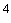 ________________ Федеральный закон от 3 мая 2015* года N 46-ФЗ "О ратификации Конвенции о правах инвалидов" (Собрание законодательства Российской Федерации, 2012, N 19, ст.2280). ________________ * Вероятно, ошибка оригинала. Следует читать "от 3 мая 2012 года". - Примечание изготовителя базы данных.     а) по созданию (с учетом потребностей пассажиров из числа инвалидов) условий доступности объектов, транспортных средств и предоставления услуг в соответствии с частью 4 статьи 15 Федерального закона N 181-ФЗ (в случаях, когда действующие объекты, транспортные средства невозможно полностью приспособить для нужд пассажиров из числа инвалидов);б) по определению мероприятий, учитываемых в планах развития объекта, в сметах его капитального и текущего ремонтов, реконструкции, модернизации, в графиках переоснащения объекта и закупки нового оборудования в целях повышения уровня доступности объекта и предоставления услуг с учетом потребностей пассажиров из числа инвалидов;в) по включению необходимых мероприятий в технические задания на разработку проектно-сметной документации по проектированию и строительству вновь вводимых в эксплуатацию объектов, на которых предоставляются услуги по оснащению их приспособлениями и оборудованием, обеспечивающими их соответствие требованиям доступности для пассажиров из числа инвалидов в целях исполнения пункта 7 настоящего Порядка.15. Паспорт доступности объекта, транспортного средства и предоставляемых услуг, разработанный Комиссией, утверждается уполномоченным должностным лицом владельца объекта, перевозчика вместе с отчетом о проведении обследования.16. Органам исполнительной власти субъектов Российской Федерации, органам местного самоуправления рекомендуется с использованием показателей, предусмотренных настоящим Порядком, а также на основании представленных паспортов разрабатывать и утверждать планы мероприятий (дорожные карты) по повышению значений показателей доступности для пассажиров из числа инвалидов объектов, транспортных средств и предоставляемых услуг в соответствии с Правилами разработки органами исполнительной власти, органами исполнительной власти субъектов Российской Федерации, органами местного самоуправления мероприятий по повышению значений показателей доступности для инвалидов объектов и услуг в установленных сферах деятельности, утвержденными постановлением Правительства Российской Федерации от 17 июня 2015 года N 599. 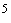 ________________ Собрание законодательства Российской Федерации, 2015, N 26, ст.3894.17. Информация о доступности объектов, транспортных средств и предоставляемых услуг для пассажиров из числа инвалидов, предусмотренных пунктами 12 и 13 настоящего Порядка, размещается владельцем объекта на фасадной стороне основного здания объекта, перевозчиком на транспортном средстве, а также путем размещения указанной информации на официальном сайте объекта, перевозчика в информационно-телекоммуникационной сети "Интернет" и подлежит обновлению ежеквартально.Электронный текст документаподготовлен АО "Кодекс" и сверен по: Официальный интернет-портал правовой информации www.pravo.gov.ru, 11.05.2016, N 0001201605110004 